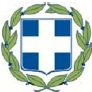          ΕΛΛΗΝΙΚΗ  ΔΗΜΟΚΡΑΤΙΑ               ΥΠΟΥΡΓΕΙΟ ΠΑΙΔΕΙΑΣ,     ΕΡΕΥΝΑΣ  KAI  ΘΡΗΣΚΕΥΜΑΤΩΝ                                                 Ν. Μαγνησία,  22/12/2015                                                                                                               Αρ. Πρωτοκόλλου: ΠΕΡΙΦΕΡΕΙΑΚΗ ΔΙΕΥΘΥΝΣΗ  ΠΡΩΤΟΒΑΘΜΙΑΣ & ΔΕΥΤΕΡΟΒΑΘΜΙΑΣ  ΕΚΠΑΙΔΕΥΣΗΣ  ΚΕΝΤΡΙΚΗΣ ΜΑΚΕΔΟΝΙΑΣ                                                                             ΔΙΕΥΘΥΝΣΗ ΔΕΥΤΕΡΟΒΑΘΜΙΑΣ ΕΚΠΑΙΔΕΥΣΗΣ ΔΥΤΙΚΗΣ ΘΕΣΣΑΛΟΝΙΚΗΣ2ο ΓΕΝΙΚΟ ΛΥΚΕΙΟ ΕΧΕΔΩΡΟΥ                         ΠΡΟΣ: Δ.Δ.Ε. ΔΥΤΙΚΗΣ ΘΕΣΣΑΛΟΝΙΚΗΣ                                                                                                 (ΓΙΑ ΑΝΑΡΤΗΣΗ ΣΤΗΝ ΙΣΤΟΣΕΛΙΔΑ ΤΗΣ ΔΙΕΥΘΥΝΣΗΣ) ΘΕΜΑ:   «Πρόσκληση εκδήλωσης ενδιαφέροντος και κατάθεσης οικονομικής προσφοράς για την πραγματοποίηση της εξαήμερης εκδρομής μαθητών της A΄ και Β΄ τάξης του 2ου Γενικού Λυκείου Εχεδώρου στο Μαυροβούνιο και την Κροατία.»     Ο  Διευθυντής του 2ου Γενικού Λυκείου Εχεδώρου ζητά την εκδήλωση ενδιαφέροντος με κατάθεση κλειστών προσφορών από τουριστικά γραφεία για τη διοργάνωση εξαήμερης εκδρομής της Α΄ και Β΄ Τάξης , σύμφωνα με τα προβλεπόμενα στην Υ.Α. 129287/Γ2/10-11-2011/ Υ.ΠΑΙ.Θ. (ΦΕΚ 2769/τ.Β’/ 2-12-2011) και στην Υ.Α. 5181/Γ7/17-01-2012/  Υ.ΠΑΙ.Θ. και σύμφωνα με τα ακόλουθα: Προορισμός:   Μαυροβούνιο (Μπούντβα) και Κροατία (Ντουμπρόβνικ)Διάρκεια:   6 ημέρες (μία (1) διανυκτέρευση  στη Μπούντβα και τέσσερις (4) στο Ντουμπρόβνικ).Ημερομηνία:  Τέλος Μαρτίου - αρχές Απριλίου 2016.Αριθμός συμμετεχόντων μαθητών (εκτιμώμενος): 45-50 Αριθμός συνοδών καθηγητών/-τριών: 4 (Δωρεάν χωρίς να περιλαμβάνονται στα τρία (3) free εισιτήρια). Μεταφορικό μέσο: Αναχώρηση από Θεσσαλονίκη, μετάβαση  και επιστροφή οδικώς μέσω Αλβανίας. Όλες οι μετακινήσεις θα γίνονται με ένα (1) τουριστικό λεωφορείο (πούλμαν) σύγχρονων προδιαγραφών, που πληροί τις προδιαγραφές ασφαλούς μετακίνησης των μαθητών (βάσει της κείμενης σχετικής νομοθεσίας), κλιματιζόμενο, με έμπειρο οδηγό.Διαμονή:  Πέντε διανυκτερεύσεις σε ξενοδοχεία 4 αστέρων. Όλα τα δωμάτια να είναι δίκλινα ή  τρίκλινα για τους μαθητές και μονόκλινα για τους καθηγητές, ποιοτικώς τα ίδια, να προσφέρουν τις ίδιες υπηρεσίες, (προτιμότερο να βρίσκονται στον ίδιο όροφο) και γιατρός όλο το 24ωρο. Να αναφερθεί το όνομα του ξενοδοχείου και να επισυναφθεί σχετικό φωτογραφικό υλικό. Απαραίτητα πρέπει να γίνει προσκόμιση της διαθεσιμότητας των ξενοδοχείων με σχετική αλληλογραφία, αλλιώς δεν θα γίνει δεκτή η προσφορά. Διατροφή: Ημιδιατροφή --- Πρωινό (αμερικάνικου τύπου) σε μπουφέ και ένα γεύμα ημερησίως (με προσυνεννόηση για μεσημέρι ή βράδυ).Υπηρεσίες: Διάθεση των μεταφορικών μέσων για όλες τις μετακινήσεις σε 24ωρη βάση, για όλη τη διάρκεια της εκδρομής. Να υπάρχει αρχηγός-συνοδός του ταξιδιωτικού γραφείου, καθ΄όλη τη διάρκεια της εκδρομής, σε 24ωρη βάση. Πραγματοποίηση, με έδρα το Ντουμπρόβνικ, δύο ημερησίων εκδρομών στο Σπλιτ και το Τρογκίρ και στο Μόσταρ. Ασφάλεια:  για τους μαθητές και τους συνοδούς καθηγητές: α) Υποχρεωτική «Ασφάλιση Αστικής Ευθύνης Διοργανωτή», σύμφωνα με την κείμενη νομοθεσία και β) πρόσθετη ασφάλιση κάλυψη όλων των εξόδων μεταφοράς και πλήρους ιατροφαρμακευτικής περίθαλψης σε περίπτωση ατυχήματος ή ασθένειας. Κόστος: Να αναγράφεται το συνολικό κόστος της μεταφοράς αλλά και η επιβάρυνση ανά μαθητή περιλαμβανομένου του Φ.Π.Α. και κατά την πληρωμή να δοθούν ατομικές αποδείξεις στους κηδεμόνες των μαθητών.Οικονομικός Διακανονισμός: Να δοθεί ως προκαταβολή το 10% του κόστους της εκδρομής, το 60% σε δόσεις, για τις οποίες θα γίνει σχετική ρύθμιση και το 30% του κόστους της εκδρομής (ως ποινική ρήτρα), θα δοθεί δύο (2) εργάσιμες ημέρες μετά το τέλος της εκδρομής, εφ’ όσον δεν υπάρξουν προβλήματα κατά την διάρκεια της εκδρομής. Η τιμή που θα συμφωνηθεί κατά την υπογραφή του συμβολαίου, να ισχύσει μέχρι την τέλεση της εκδρομής.Επιπλέον επισημαίνονται τα εξής:Με κάθε προσφορά πρέπει να κατατίθενται απαραίτητα από το ταξιδιωτικό γραφείο, σε πρωτότυπη μορφή: 1) ασφαλιστική και φορολογική ενημερότητα. 2) υπεύθυνη δήλωση ότι διαθέτει «ειδικό σήμα λειτουργίας» το oποίο βρίσκεται σε ισχύ καθώς και επικυρωμένο φωτοαντίγραφο του σήματος και 3) η συνημμένη «Βεβαίωση για την ασφαλή μετακίνηση των μαθητών». 4) υπεύθυνη δήλωση ότι το τουριστικό γραφείο αποδέχεται ποινική ρήτρα σε περίπτωση αθέτησης των όρων του συμβολαίου από πλευράς του (εγγυητική επιστολή με ποσόν το οποίο θα καθορίσει το Σχολείο). 5) υπεύθυνη δήλωση ότι το τουριστικό γραφείο αποδέχεται αλλαγή, κατόπιν συμφωνίας, της προβλεπόμενης ημερομηνίας πραγματοποίησης της μεταφοράς. 6) ασφαλιστήριο συμβόλαιο με παροχές καλύψεων και ποσά (να περιλαμβάνεται και υγειονομική περίθαλψη).7) συμβόλαιο με την αεροπορική εταιρεία.Το τελικό πρόγραμμα της εκδρομής θα ορισθεί σε συνεννόηση του πρακτορείου με την αρμόδια επιτροπή εκδρομής του σχολείου.Η παρούσα πρόσκληση θα αποτελέσει αναπόσπαστο μέρος του συμβολαίου που θα υπογραφεί.Όλες οι προσφορές θα είναι σε χωριστό φάκελο και θα ανοιχτούν και θα αξιολογηθούν από την αρμόδια επιτροπή του σχολείου, όπως προβλέπεται από τις κείμενες διατάξεις. Το ταξιδιωτικό γραφείο που θα επιλεγεί για τη διοργάνωση της μεταφοράς, θα ειδοποιηθεί άμεσα μετά τη σύνταξη του σχετικού πρακτικού. Υποβολή ένστασης, από τους έχοντες έννομο συμφέρον, μπορεί να γίνει εντός δύο (2) ημερών από τη σύνταξη του πρακτικού επιλογής. Τα τουριστικά γραφεία που ενδιαφέρονται για την διοργάνωση αυτής της εκδρομής,  παρακαλούνται να καταθέσουν κλειστές οικονομικές προσφορές στο γραφείο της Διεύθυνσης του σχολείου, καθημερινά από 8:30 π.μ. ως 13:00μ.μ., με καταληκτική ημερομηνία, την Παρασκευή 15 Ιανουαρίου 2016 και ώρα 11.00 π.μ.                                                                                                 Ο                                                                       ΔιευθυντήςΜητσιάκης Θεόδωρος                                                                                Χημικός